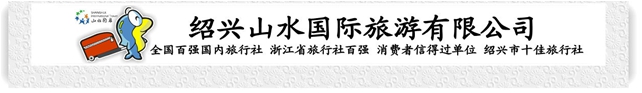 【五一·成长加“游”】宁波北仑梅山湾冰雪大世界、中国港口博物馆一日游行程单行程安排费用说明其他说明产品编号21713843501XX出发地绍兴市目的地宁波市行程天数1去程交通汽车返程交通汽车参考航班无无无无无产品亮点★体验零下八度浪漫北欧冰雪风情，给孩子一个童话般美丽世界，给大人一个忘却现实的奇妙之旅★体验零下八度浪漫北欧冰雪风情，给孩子一个童话般美丽世界，给大人一个忘却现实的奇妙之旅★体验零下八度浪漫北欧冰雪风情，给孩子一个童话般美丽世界，给大人一个忘却现实的奇妙之旅★体验零下八度浪漫北欧冰雪风情，给孩子一个童话般美丽世界，给大人一个忘却现实的奇妙之旅★体验零下八度浪漫北欧冰雪风情，给孩子一个童话般美丽世界，给大人一个忘却现实的奇妙之旅D1D1行程详情各集散地集合车赴宁波(车程时间约2小时)，游览【梅山湾冰雪大世界】（门市挂牌66元，游览时间不少于1小时，不含租赁防寒大衣20元）一期馆：国际冰雕艺术馆，国际冰雕大师倾情制作，精湛的冰雕艺术与游乐相结合。这里还有惊险刺激的冰上滑道、雪山滑道、唯美浪漫的雪屋、北极企鹅、360度旋转梯、冲天滑道、极速雪滑道、冰雪城堡、海等36组冰雪娱乐项目！二期馆：冬奥运动科普体验馆，拉近人们与冬奥会的距离，丰富的展示加体验各种冬奥项目。希望更多孩子从冰雪运动得到快乐。三期馆：冰雪小镇 ，真实还原欧洲小镇下雪场景，沉浸式体验冰雪乐趣。通过雪地森林和木屋元素的结合，高度还原了芬兰的圣诞老人村和日本北海道精灵露台的场景。后游览【中国港口博物馆】（门票免费，游览时间不少于40分钟）：是由国务院正式命名的我国规模最大、等级最高的“国字号”港口专题博物馆。博物馆是传承港口历史、挖掘港口文化的文化基地，更是新世纪海上丝绸之路的文化支点。整个馆分为：中国港口历史馆、现代港口知识馆、港口科普馆、“数字海洋”体验馆、北仑史迹陈列、“水下考古在中国”陈列。下午15：30左右集合返回各集散地，结束游程！用餐早餐：X     午餐：X     晚餐：X   住宿无费用包含1.包含项目：1)交通：空调旅游车（一人一座，根据实际报名人数决定所用车辆类型）1.包含项目：1)交通：空调旅游车（一人一座，根据实际报名人数决定所用车辆类型）1.包含项目：1)交通：空调旅游车（一人一座，根据实际报名人数决定所用车辆类型）费用不包含租赁防寒大衣20元、餐费、旅游意外险及个人消费等租赁防寒大衣20元、餐费、旅游意外险及个人消费等租赁防寒大衣20元、餐费、旅游意外险及个人消费等预订须知16人以上成团,如未成团,提前二天通知！★出发请务必携带身份证原件！温馨提示■温馨提示：本产品价格会根据实际成本变化作相应调整，同一团队会出现价格差异现象，以每位游客预定产品时的价格为该客人最终价格！■保险信息1.“安全出行 文明旅游”旅途中请自觉遵守社会公德，尊重当地习俗。